สมเด็จพระสันตะปาปาตรัสกับนักข่าวบนเครื่องบินขากลับกรุงโรม
นครรัฐวาติกัน 1 ธันวาคม 2014 (VIS) –      เมื่อวานนี้ สมเด็จพระสันตะปาปาฟรานซิสตรัสกับนักข่าวที่เดินทางมาพร้อมกับพระองค์ในเครื่องบินขากลับจากอิสตันบูลไปยังกรุงโรม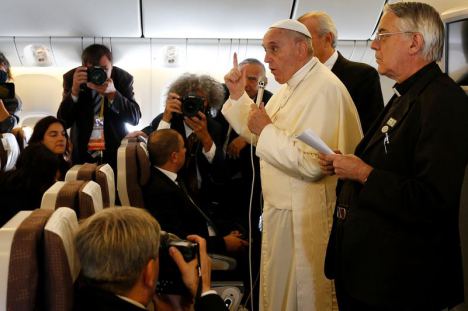             คำถามที่น่าสนใจเกี่ยวกับความสัมพันธ์ระหว่างศาสนาอิสลามและศาสนาคริสต์และคริสตศาสนจักรสัมพันธ์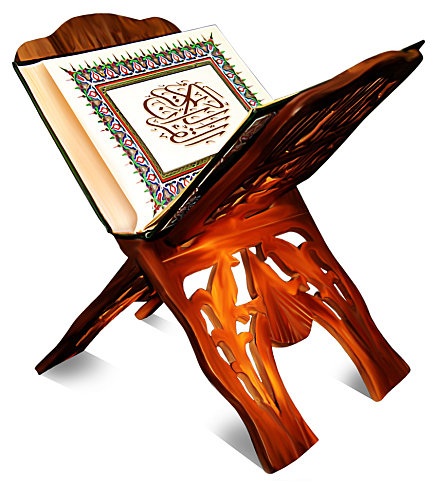              พระองค์ทรงยืนยันว่า พระคัมภีร์อัลกุรอาน คือหนังสือแห่งสันติภาพและศาสนาอิสลาม   ไม่ใช่เรื่องของการก่อการร้าย; แต่พระองค์ประทานข้อสังเกตว่า จำเป็นสำหรับผู้นำมุสลิม   ทางการเมืองด้านศาสนาและด้านวิชาการ ที่จะประณามการโจมตีของผู้ก่อการร้าย เพื่อว่า ผู้คนอาจจะได้ยินสิ่งนี้โดยตรงจากบุคคลดังกล่าว. นอกจากนี้  พระองค์ทรงเปิดเผยเมื่อครั้งเสด็จเยือนสุเหร่าสีน้ำเงิน, พระองค์ทรงสวดภาวนาเพื่อสันติภาพ. ต่อมา ภายหลังจะเรียกว่า "Christianophobia"  หรือความรู้สึกต่อต้านศาสนาคริสต์,ขณะที่มีการต่อต้าน  "Islamophobia" (ต่อต้านศาสนาอิสลาม)ด้วยเช่นกัน,พระองค์ทรงเน้นว่า  วันนี้ มีมรณสักขีท่ามกลางประชากรของตะวันออกกลาง,และพระองค์ตรัสถึงผู้ที่ถูกบังคับให้ละทิ้งบ้านเรือนของพวกเขา. มรณสักขีกรรมเป็นชตากรรมของคริสตชน  และได้ก่อให้เกิด “คริสตศาสนจักรแห่งเลือด". 
                เกี่ยวกับภูมิภาคตะวันออกกลาง,พระองค์ตรัสถึงสถานการณ์ในซีเรีย,ประณามการค้ามนุษย์และการค้าอาวุธ, และทรงย้ำว่า เบื้องหลังทุกสงคราม มีปัญหาทางการเมืองและเศรษฐกิจและผลประโยชน์ในเชิงพาณิชย์,ความพยายามที่จะบันทึกระบบ  ที่สอดคล้องศูนย์กลางที่มีพระเจ้าแห่งเงินตรา   มากกว่ามนุษย์. สมเด็จพระสันตะปาปาสังเกตว่า มันดูเหมือนเรากำลังอยู่ในสงครามโลกครั้งที่สาม,  แตกเป็นชิ้นๆ และแยกย้ายไปในที่ต่างๆ,และแสดงความปรารถนาที่จะเสด็จไปอิรัก, และแม้ว่าพระองค์ทรงตั้งข้อสังเกตว่า เป็นไปไม่ได้ เพราะจะเป็นการสร้างปัญหาที่สำคัญสำหรับเจ้าหน้าที่และปัญหาเกี่ยวกับการรักษาความปลอดภัย. สมเด็จพระสันตะปาปาทรงเผยว่า พระองค์เห็นด้วยกับการเปิดชายแดนตุรกี-อาร์เมเนีย จะเป็นปัญหาที่สำคัญมาก,  แต่ทราบว่า มีประเด็นทางการเมือง ที่ทำให้ประเด็นนี้ยุ่งยาก,และพระองค์ทรงเชิญชวนให้สวดภาวนาเพื่อทำให้การเปิดชายแดนเป็นไปได้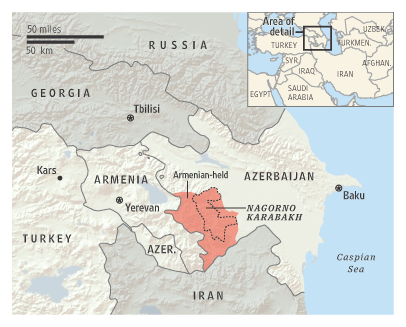 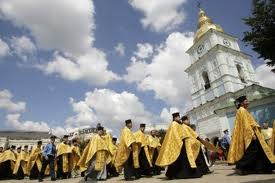 
            สมเด็จพระสันตะปาปาทรงเน้นปัญหาคริสตศาสนจักรสัมพันธ์, ทรงแสดงความคิดเห็นว่า เราต้องเดินบนเส้นทางนี้ร่วมกันและเน้นความสำคัญของคริสตศาสนจักรสัมพันธ์ด้านชีวิตจิต  เช่น มีกิจกรรมการสวดอธิษฐาน การทำงานและการทำงานเมตตาสงเคราะห์ร่วมกัน.พระองค์ทรงเสริมด้วยหลักความเชื่อ, เส้นทางเชื่อมนี้สำเร็จจะสำเร็จด้วยศีลศักดิ์สิทธิ์และการสืบทอดตำแหน่งอัครสาวก, และสิ่งนี้เป็นพื้นฐานในการตอบปัญหาที่พระสันตะปาปายอห์น ปอลที่ 2   เมื่อตรัสขอให้ผู้ถือนิกายออร์โธดอกซ์  เข้าถึงสูตรเพื่อความเป็นเอก (Primacy) เพื่อให้คริสตจักรต่างๆยอมรับ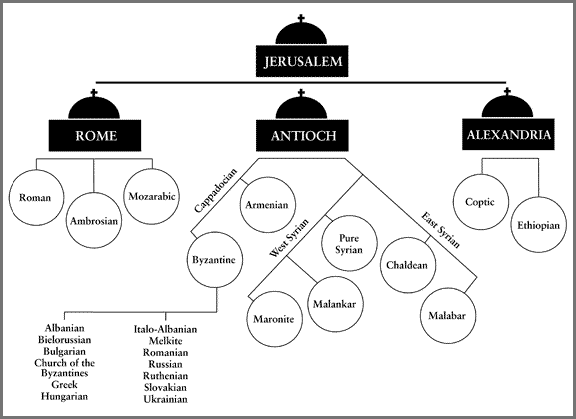 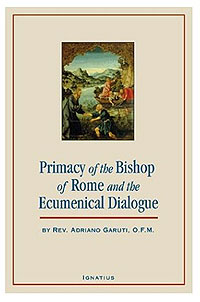 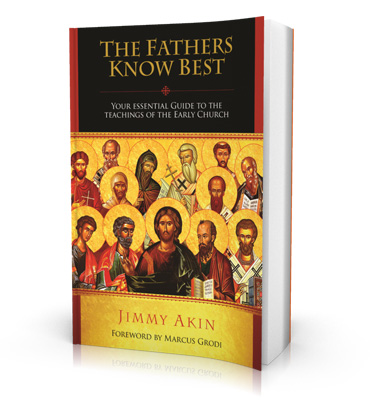 Primacy of Peter | Catholic Answerswww.catholic.com370 × 400ค้นด้วยภาพThe Papacy and Ecumenism | Rev. Adriano Garuti, O.F.M. | From ...www.ignatiusinsight.com200 × 302ค้นด้วยภาพ            นอกจากนี้ พระองค์ทรงส่งความปรารถนาดีไปที่กรุงมอสโก เพื่อที่จะได้พบกับพระอัยกา Kiril, แต่ไม่ใช่ตอนนี้ เนื่องจากมีปัญหาเร่งด่วนในยูเครน. อีกครั้งในเรื่องความสัมพันธ์กับคริสตศาสนจักรสัมพันธ์, พระองค์ทรงเน้นว่า เมื่อพระศาสนจักรมองกิจการภายในมากกว่ามองที่พระคริสต์, เมื่อพระศาสนจักรเชื่อว่าตัวเองเป็นผู้สร้างแสงสว่างมากกว่าผู้นำแสงสว่าง, พระศาสนาจักรจึงสร้างความแตกแยก. ในที่สุด  พระองค์ทรงตั้งข้อสังเกตเกี่ยวกับความปรารถนาของคริสตชนที่จะเฉลิมฉลองเทศกาลปัสกาพร้อมกันในวันเดียวกัน.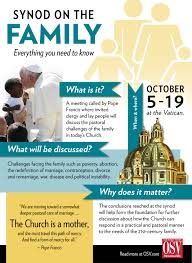 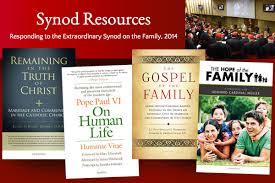 
หนึ่งในคำถามสุดท้ายเกี่ยวข้องกับการประชุมสมัชชาสภาพระสังฆราช,และสมเด็จพระสันตะปาปาทรงยืนยันว่า การประชุมสมัชชาสภาพระสังฆราชเป็นเส้นทางและกระบวนการ, และดังนั้น เป็นความเห็นของประชาชน หรือเอกสารร่างไม่สามารถได้รับการพิจารณา. การประชุมสมัชชาสภาพระสังฆราชไม่ใช่รัฐสภา, แต่เป็นพื้นที่ที่มีการป้องกัน   ที่เราจะทำให้คนอื่นได้ยินพระสุรเสียงของพระจิตเจ้า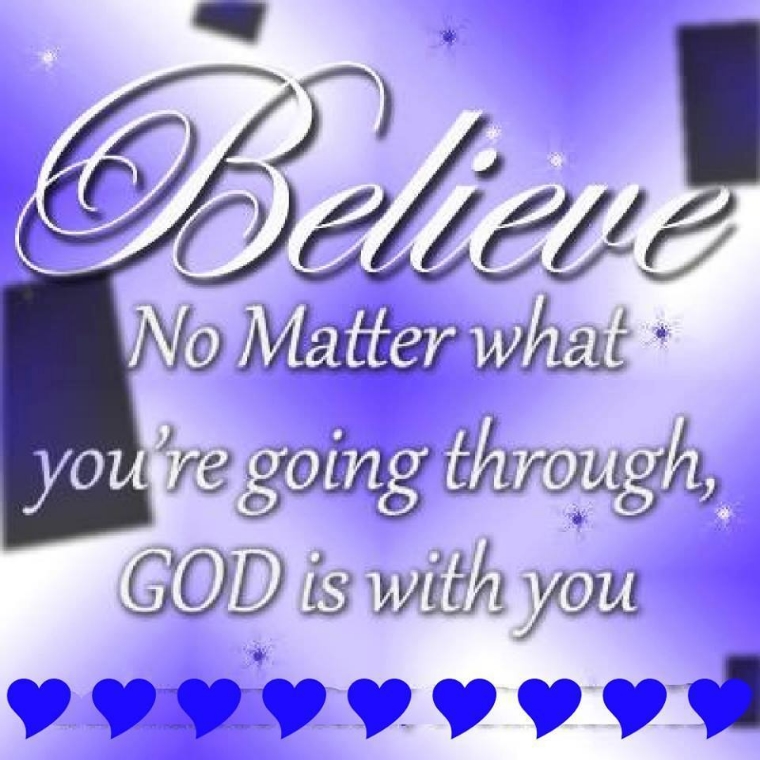 